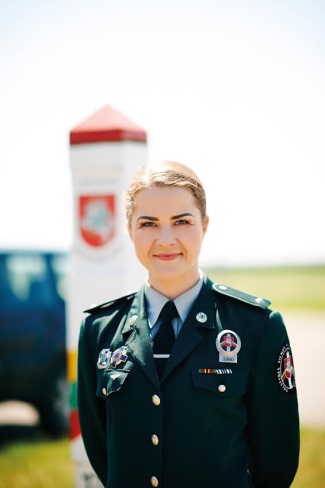 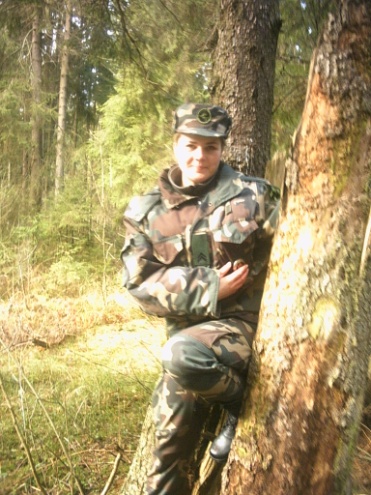 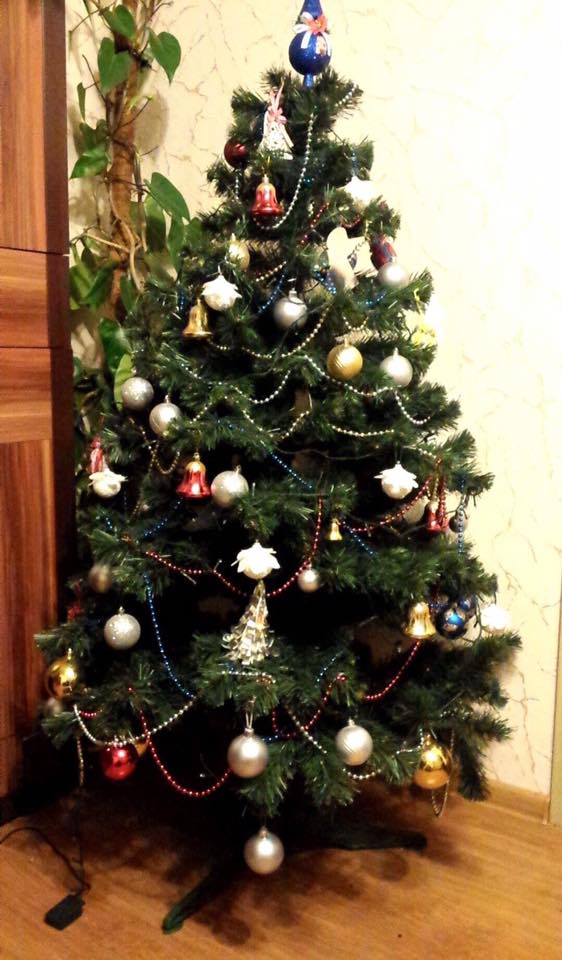 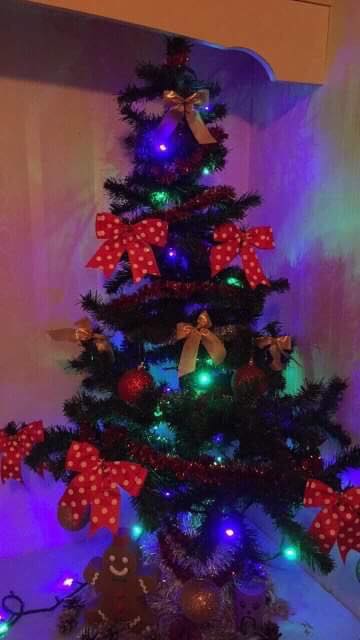 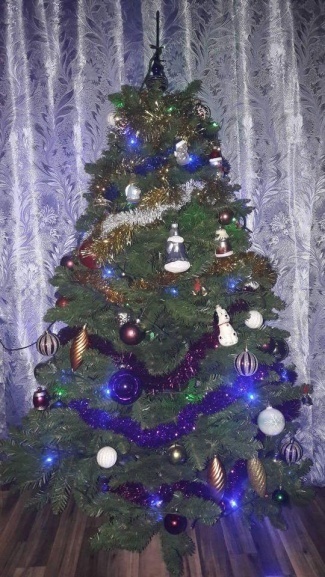 Ponia Zosė		                    Varpeliukė		   Vėjaraupytė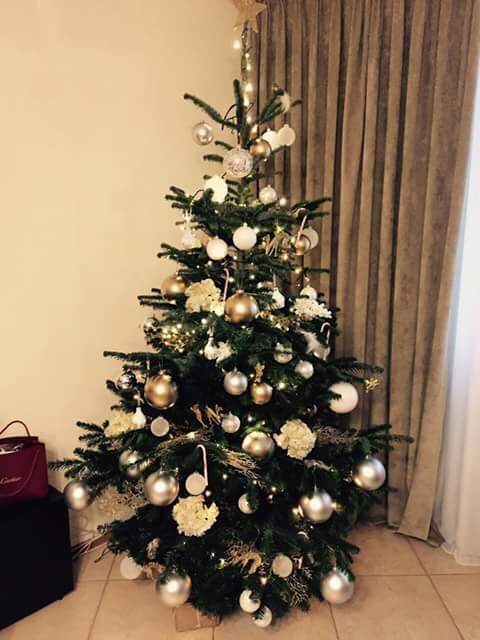 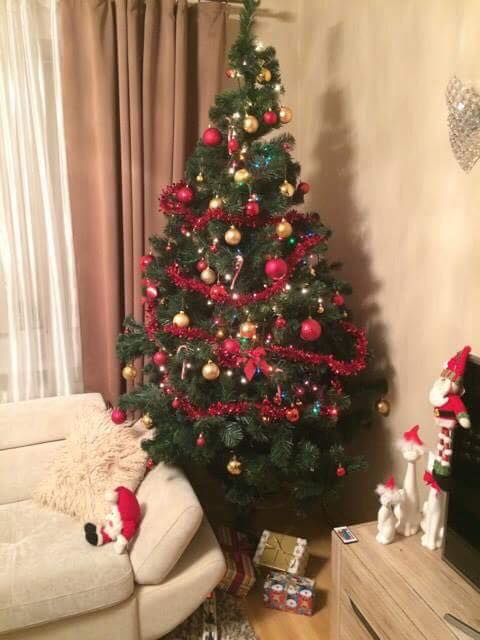 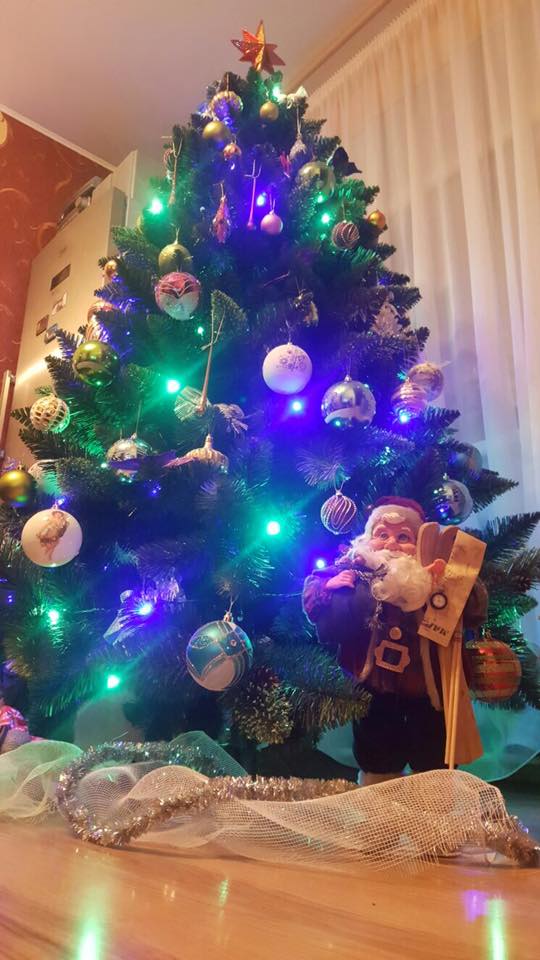 Žaliaakė			Auksinė ledi		Kampukė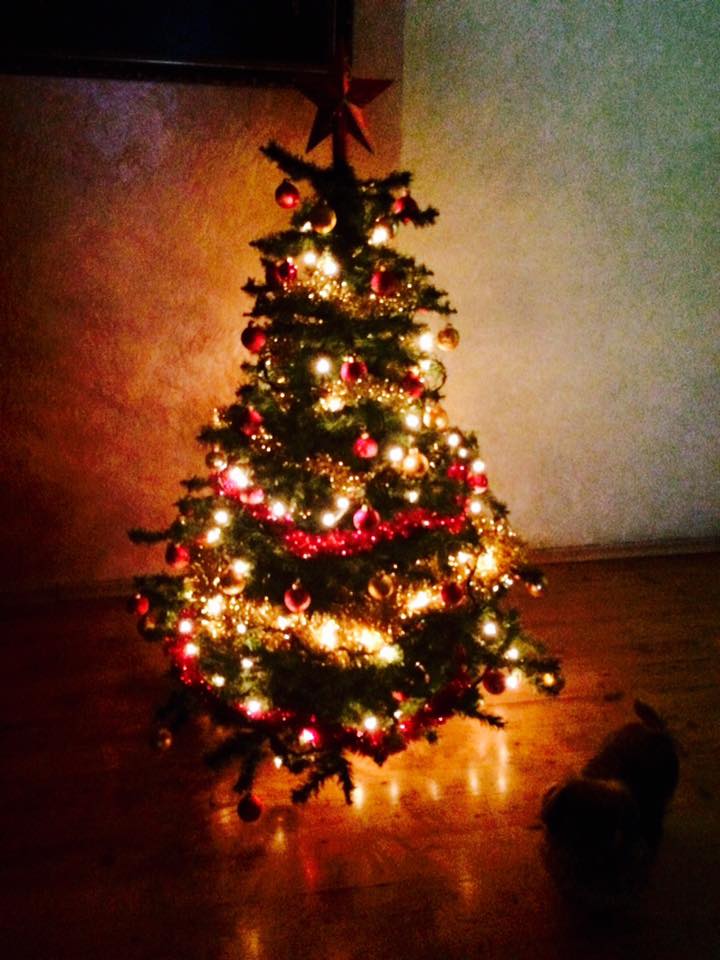 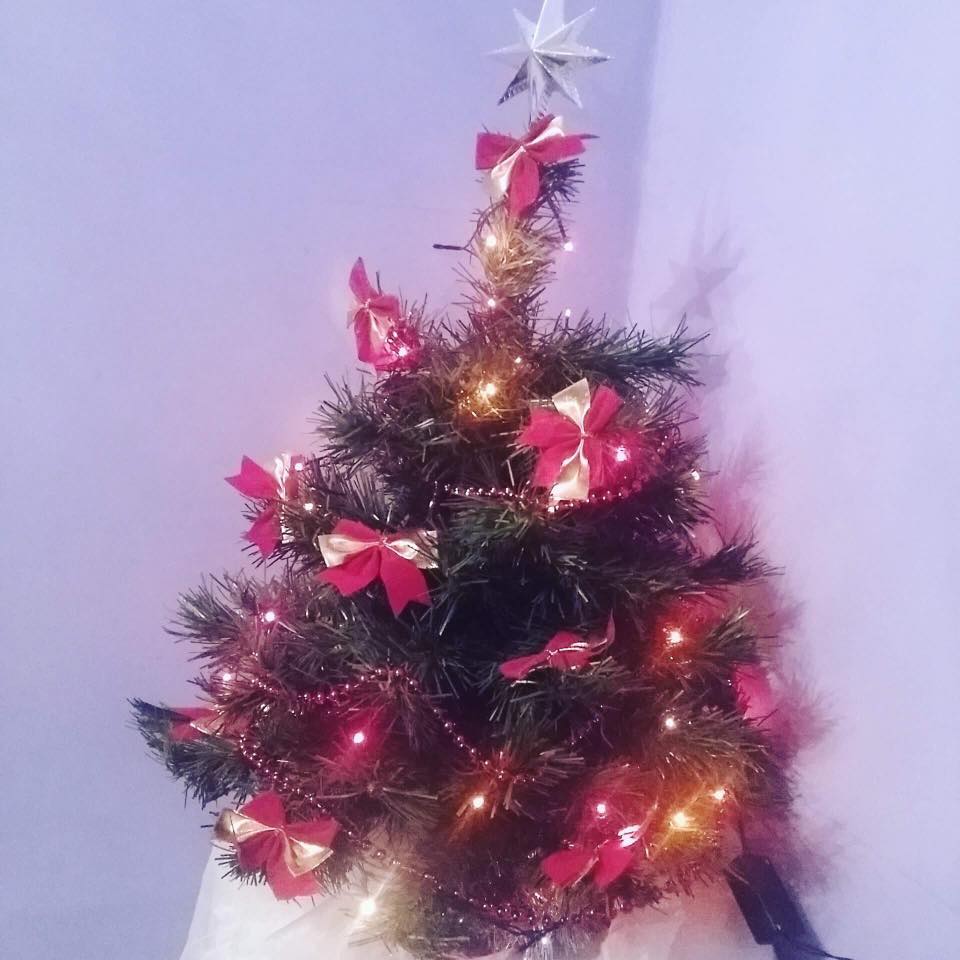 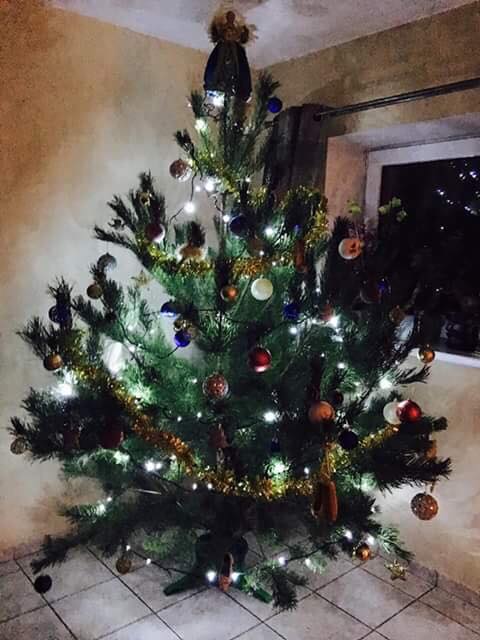             Ciuckė			Kaspinukė		Mistikė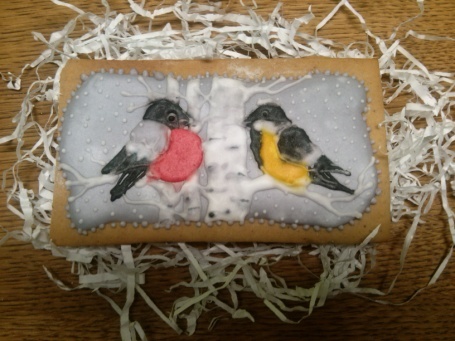 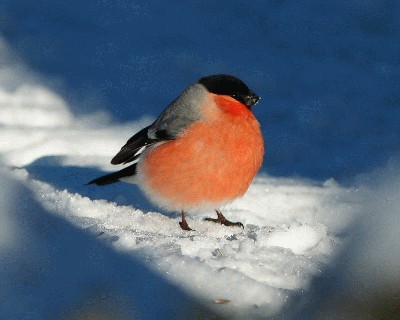 